Túrakód: F_Termál-tó-3,6 / Táv.: 3,6 km / Frissítve: 2021-04-12Túranév: Futó_Termál-tó-3,6 km (S)Teljesítménytúránk 4 résztávból áll. Teljesítése 5 ellenőrzőpont igazolást igényel. A rajt és a cél ugyanazon a helyen, a Termál-tó közelében kialakított aktívturisztikai bázisnál található, a turisztikai információs tábla DK-i oszlopának DNY-i oldalán. Kódja: Spari/R-CElhelyezkedésének koordinátája: N46 40.425 E20 17.456 1. résztáv: ( Spari/R-C - Termál-tó/7)A rajt QR-kód beolvasását követően ÉK-i irányba haladjunk a Termál-tó ÉNY-i sarkához, a töltésre.A gátról kissé odébb balra (ÉÉNY) kell letérnünk az első lehetőségnél, immár csak a (S) jelzést követve. Az ellenőrzőpontot (Termál-tó/7) jobbról (ÉK) találjuk egy diófán, még a földutak kereszteződése előtt.
2. résztáv: (Termál-tó/7 - Termál-tó/5)Továbbindulva rövidesen (90 m) az erdősávnál elérjük a földutak kereszteződését. Itt balra (DNY) fordulva haladjunk tovább. Az útról letérnünk ismét balra (DK) szükséges, az út kanyarulatánál a szintén DK-i irányba futó csatorna ÉK-i partjára, ekkorra már a piros jelzéssel együtt haladva.Az ellenőrzőpont (Termál-tó/5) az erdőszélén 70 m-re irányváltásunktól található.
3. résztáv: (Termál-tó/5 - Termál-tó/6)Innen egész a következő csekkpontig, a csatorna és az erdősáv közötti területen kell haladnunk, közben követve a kanyarulatot is. A keresett tábla a földutak kereszteződésének és a nyomvonalak „szegletében”, balunkon (É) található.4. résztáv: (Termál-tó/6 - Spari/R-C)A túrából hátralévő szakaszt a már ismert útvonalon haladva tesszük meg, vissza a kiindulási pontunkra, a Spari/R-C táblához.Ne felejtsük el, most is kezelnünk kell a teljesítésigazolást az általunk választott módon! Feldolgozta: 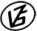 Tapasztalataidat, élményeidet őrömmel fogadjuk! 
(Fotó és videó anyagokat is várunk.)